Муниципальное общеобразовательное бюджетное учреждение средняя общеобразовательная школа имени Рената Шарипова с.  Сабаево муниципального района Буздякский район РБТема: «Игра – надёжная помощница в обучении детей» Выполнила Даянова Я.С., учитель начальных классовМОБУ СОШ им.Р.Шарипова с.Сабаево МР Буздякский район РБ      ОглавлениеИгра – один из путей познания детьми мира, действительности. Виды игр: а) подвижные;                     б) ролевые;                     в) театрализованные;                      г) занимательные.   3. Роль учителя в организации игры.   4. Воспитательная сторона игры.   5. Загадка – как творческая задача.   6. Занимательные упражнения: скороговорки, пословицы, рассказ – задача, шарады, кроссворды, чайнворды, шутки.   7. Дидактические игры.   8.  План – конспект игры - путешествия по окружающему миру.   9. Заключительная часть.  Игровая деятельность хорошо знакома младшим школьникам, привлекает их, делает их жизнь радостной и веселой.  Когда я обращаюсь к детям: «Дети, сейчас будем играть. Кто с кем хочет играть?  Надо, чтобы вместе играли 4-5 человек». Эти слова вызывают необычайное оживление, дети высказывают своё отношение к другим.  Радость, обида, унижение, гордость- какие сложные чувства возникают у детей при словах « Кто с кем хочет играть?»  Я наблюдала, что есть дети, с которыми все хотят играть, есть дети, которые  не могут сами вступить в отношения с другими.  Уже в этом случае предстоит работа по формированию гуманных отношений между детьми.  Есть дети физически сильные, самостоятельные, которые умеют подчинять других силой и умом, придумывают игры.    Есть противоположные по характеру дети. Они слабые, малоподвижные, не умеют или не хотят соблюдать правила игры.  Интерес друг к другу, симпатии, товарищеские связи – вот  та  основа,  которая делает объединения детей  устойчивыми и создает большие возможности для формирования  коллективистических отношений.  Выпадающие из  коллективной деятельности требует особой поддержки со стороны взрослых. Задача моя состоит в том, чтобы включить их в общую игру, труд, развлечения. Для этого надо разносторонне оценивать каждого ребёнка, его сильные стороны, достоинства.  В игре проявляется потребность детей активно участвовать в окружающей жизни.  Игра – один из путей познания ими мира, действительности. В игре ребёнок осмысливает и по-своему переживает важные общественные события, часто понимая их по-своему. В игре ярко проявляются и формируются эмоции детей. Без интереса, переживаний, чувства удовольствия нет игры. Игра- вид деятельности, который никогда не может строиться на принуждении обязательности. В этом отличие игры от других видов деятельности. Игры способствуют организации детского коллектива,  созданию радостного, бодрого настроения.         Макаренко придавал большое воспитательное значение игре, в которой ребенок чувствует себя немножко выше того, что он есть в действительности.   Неиграющий коллектив никогда не будет настоящим детским коллективом, утверждал он. В коллективных играх выявляются и формируются дети-организаторы, дети-вожаки. Играющие учатся подчиняться определенным правилам, нормам.           Игры детей очень разнообразны. Они играют в подвижные (скакалки, прятки), в настольные (шашки, шахматы), в сюжетно-ролевые («Магазин», «Школа») игры.         Игры в строительство жилых зданий, метро, в космонавтов, в войну переносят детей в тот мир, в котором они видят себя строителями, пилотами, военными в борьбе за справедливость.  Здесь проявляется склонность детей к воображению, воображение развивается, совершенствуется. Организуя содержательные игры детей, мы воспитываем желание вообразить себя в разных ролях, подражая хорошим людям, героям, которые вызывают у детей чувство восхищения. Педагог обращает внимание детей на те поступки, которые дети изображают в игре, но которые данный герой не мог совершить.  Такие обсуждения с детьми обогащают знания, направляют их воображение. Игры детей разнообразны, хотя иногда бедны по своему содержанию и не всегда оказывают положительные влияния на нравственное развитие детей, если не осуществляется педагогическое руководство игрой.            Во время игры дети должны соблюдать определенные правила, о чем они договариваются перед игрой. В связи с несоблюдением правил игры могут возникнуть споры, игра может расстроиться.  Тогда мы, учителя, выступаем в роли арбитра, по справедливости решая спорные вопросы.           Когда дети рисуют, иногда они включают элементы игры, сопровождая рисование словами. На уроке рисования была дана тема: «Во что мы играем», мальчики нарисовали игры в футбол, катание с горки, а девочки нарисовали игру в куклы.            Во всех ролевых играх дети воспроизводят отношения между людьми в быту, в труде, в общественной жизни, отношение взрослых к разным сторонам деятельности. В играх они отражают то, что видели, играют в те ситуации, в которых участвовали сами.             Большое место занимают игры с бытовыми сюжетами. В эти игры в основном играют девочки: в куклы, в дочки-матери, в гости и т.д. Во всех этих играх воспроизводится быт семьи.               Во многих играх дети воспроизводят отношения, которые складываются между взрослыми и детьми. Наблюдая за такими играми, можно представить себе атмосферу семья, в которой воспитывается ребенок. При организации игр педагогу важно помочь детям установить правильные взаимоотношения, стремиться к справедливому решению споров, показать пути справедливого решения возникающих вопросов.           Необходимость широкого применения игр и игровых приемов в обучении малышей доказана в работах Д.Б. Эльконина, Ш.А. Амонашвили и др.           Да, наше время – время стрессов, резких взлетов и еще более резких падений в судьбах людей. Пресса, телевидение, даже мультфильмы несут в себе достаточно большой заряд агрессии, атмосфера насыщена отрицательными, тревожными и раздражающими явлениями. Все это обрушивается на незащитное эмоциональное поле ребенка.          Сказки, добрые старые сказки и художественные произведения могут помочь нам. Они всегда и во всем имели огромную власть над детским сердцем, на них выросло ни одно поколение, в них заложены основы национальной культуры. Ну, разве не хочется быть похожими на любимых героев сказок, говорить их словами, совершать их подвиги, немного пожить их жизнью? Ребенок по собственному желанию входит в своеобразную игру, игру в «театр».         Я считаю, что театрализованные игры позволят решать такие педагогические задачи:-формировать эмоциональную выразительность;-развивать интеллект и художественно-эстетические чувства;-воспитывать социально-нравственные качества;-приобщать к духовному богатству.            Постепенно начинают проявляться творческие способности детей: они придумывают сами небольшие сюжеты, сказки, разыгрывают их по ролям.Театрализованные игры обогащают речь детей, делают ее ярче, эмоциональнее. Дети становятся более общительными, не теряются перед зрителями. Я думаю, что  очень робкие и стеснительные дети становятся более уверенными в себе.           Занимательные игры занимают большое место в учебной деятельности. Когда иду на урок, я стараюсь внести что-то новое, интересное для детей. Занимательных игр великое множество. Успех в них не дается даром – нужны усилия и борьба с препятствиями. По-разному их приходится преодолевать. Здесь помогут знания и смекалка.            Игры содействуют формированию положительных качеств характера, требуя от участников настойчивости в достижении цели, инициативы, находчивости, верной оценки своих возможностей, сознательного подчинения дисциплине, честного выполнения правил, выбранных добровольно.            Игра всегда вызывает удовольствие. Наиболее глубоко оно чувствуется в случае победы, однако не угасает и при поражении.          На уроках ребята сначала играют под моим руководством, но постепенно сами овладеют умением хорошо объяснить условия и правила игры, это значит, что они решают проблемы общения.          В «Начальной школе» часто  публикуется ряд логопедических игр. Авторы считают, что с помощью игр можно преодолевать проблемы в знаниях, проводить коррекцию психологических процессов. Приведу несколько игр:Что написано? ВИН                             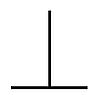 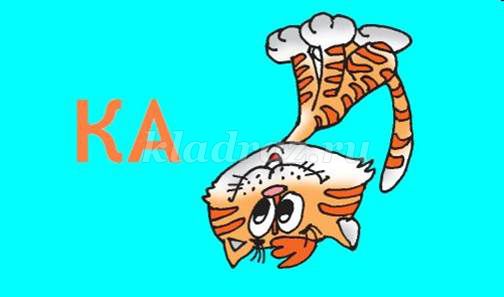 Какое слово «спряталось» во всех словах?ПОЛЕНО                                     ТОПОЛЬПОЛЬКА                                      ПОЛЯНА             (пол)В каких словах может «спрятаться» слово ток?… … Т О К… … Т О К            (каток, поток и др.)Ребусы: 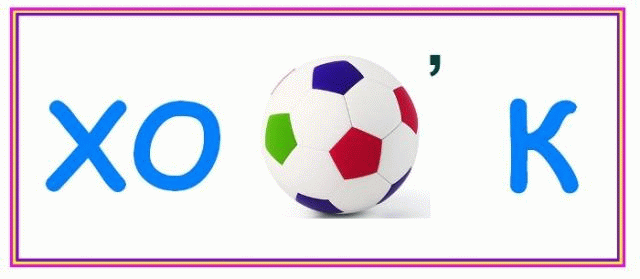 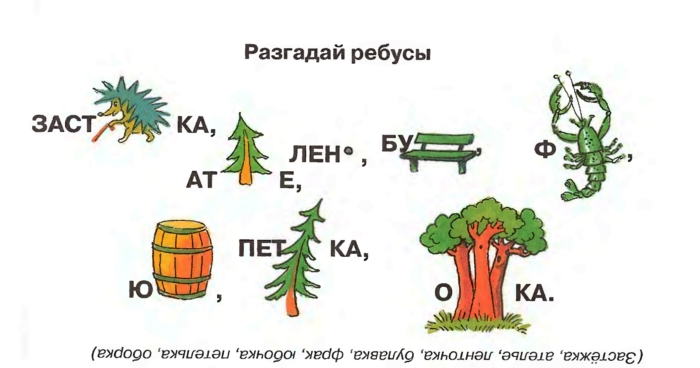              Немало важного значения в период обучения грамоте, я придаю игре.  Игра не является развлекательным средством – это обычное упражнение, облеченное  в занимательную форму.   Содержание  же игры служит выполнение   учебной цели: закреплению и углублению знаний.  Важной в игре является и воспитательная  сторона. Игра требует от учащихся сообразительности, внимания, учит выдержке, вырабатывает умение быстро ориентироваться и находить правильное решение.              С первого урока обучения грамоте используют игровые ситуации. Вот несколько игр, которые применяю на уроках и которые наиболее любимы учащимся.Игра «Магазин».На наборном полотне картинки с изображением ярких игрушек. На оборотной стороне картинки печатаю текст на изучаемую букву. Сначала печатаю карандашом слоги, позднее слова и предложения, связанные тексты. Объясняю детям условия игры:-Ребята, вы любите ходить в магазин игрушек? Почему? Сейчас вы тоже побываете в сказочном магазине игрушек. В нем находятся разные звери и птицы, овощи и фрукты, машины и куклы. Каждый из вас сможет купить себе самую любимую игрушку. Но чтобы купить игрушку надо правильно и громко прочитать текст на оборотной стороне «картинки».             Большую ценность на уроке представляют загадки. К.Д. Ушинский писал, что «загадка заляжет прочно в памяти, увлекая с собой и все объясняя к ней привязанное».  Загадки можно использовать на любом этапе урока: при объяснении нового материала, при закреплении и повторении изученного. При выделении нового звука я использовала такие загадки:Маленькие домики по улице бегут.Мальчиков  и девочек по улице зовет.   (Машины)У кого одна нога и та без башмака?      (Гриб)Красив мой хвост,Он на пламя похож.         (Лиса)Я – волшебник с ним в руках,Все на свете я могу.Нарисую облакаИ цветочек на лугу.            (Карандаш)«Тик-так, тик-так,»-Говорю всегда я так.      (Часы)Красный, желтый, голубой.Любят его дети. Он воздушный и цветной:Легко уносит ветер.          (Шар)Эти загадки я использую при обучении детей правильному произношению трудных звуков и звукосочетаний. Выделяю изучаемую букву и провожу звуко - буквенный анализ.Игра «Волшебная корзина». Я говорю детям: «Мама пришла с базара и принесла овощи, фрукты. Определите, какие овощи и фрукты она купила». Затем загадываю загадки, а дети их отгадывают. Например:Я скажу вам точно:          Он зеленый, сочный. Желтые цветочки,На кожуре – точки.Что принесла мама?               (Огурец)Красный нос в землю врос,А зеленый хвост снаружи.Нам зеленый хвост не нужен,Нужен только красный нос.             (Морковь)Семь одежек-И все без застежек.               (Капуста)Соку спелого полно,Так свежо и так душисто,Так румяно, золотисто,Будто медом налилось!Видны семечки насквозь…                   (Яблоко)               Дети с большим удовольствием играют с эти игры. Младшим школьникам очень нравится отгадывать загадки. У них вызывает интерес, как сам процесс, так и результат этого своеобразного интеллектуального состязания. Расширяя кругозор детей, знакомя их с окружающим миром, явлениями природы; развивая и обогащая речь, загадки имеют неоценимое значение в формировании интеллектуальных компонентов способности к творчеству: логического мышления, элементов эвристического мышления.  Процесс отгадывания, по моему мнению, является своеобразной гимнастикой, мобилизующей и тренирующей умственные силы ребенка, отгадывание загадок оттачивает и дисциплинирует ум, приучая детей к четкой логике, к рассуждению и доказательству.               Отгадывание загадок младшими школьниками можно рассматривать как процесс творческий, а саму загадку – как творческую задачу.       Педагогический процесс работы с загадками может приобретать вид игры. Игровая форма проведения удовлетворяет возрастные потребности младших школьников в игровых видах деятельности, в интеллектуальной активности.  Загадки содержат богатейший познавательный и обучающий материал. Использование загадок на уроках – это увлекательная игра, это соревнование на смекалку. Я убедилась в том, что уроки с загадками становятся особо занимательными, они дают учащимся не только знания, но и радость познания.            Ребятам интересно выполнять задания, составленные в игровой форме, они соревнуются, обогащая знания друг друга. Есть еще некоторые формы работ. Это – запоминание детьми наизусть пословиц и поговорок, четверостиший, письмо их по памяти, конкурсы и т.д.          Для использования на уроках, я рекомендую следующие виды занимательных упражнений: загадки, скороговорки, пословицы, рассказы-задачи, шарады, кроссворды, шутки, чайнворды, грамматические игры-упражнения, игры-путешествия, диктанты с элементами занимательности и т.д.            Использование игровых элементов на уроке дает детям знания, пробуждает эмоции, развивает фантазию, возбуждает интерес к урокам, а также позволяет мне вовлечь в работу большое количество учащихся и оценить их знания.             Мои ребята интересуются животными, птицами, и поэтому к нам в класс «прилетают» птицы и приносят в своих клювах задачки, примеры, загадки. Дети с нетерпением ждут их «прилета». Такие игры способствуют не только быстрому решению примеров и задач, но и воспитывает любовь к окружающей природе.             В младших классах полезно чтение рифмованных предложений, поговорок, скороговорок. Например, скороговорку «Щуку я тащу, тащу, щуку я не упущу», предлагаю детям сначала громко и отчётливо, затем тише (чтобы не вспугнуть щуку), еще тише и совсем тихо (шепотом) произнести скороговорку. Интересно проходит чтение парами слов, данных в столбиках:ЛОСЬ                                 МЕДВЕЖОНОК
МЕДВЕДЬ                          ЛОСЁНОККОЗА                                  УТЁНОК
УТКА                                 КОЗЛЁНОК          Такие упражнения проходят весело, живо и способствуют созданию в классе хорошего настроения, в чем очень нуждаются младшие школьники.            Как мы знаем, в современной методике и практике обучения любого предмета большое внимание уделяется оптимальному сочетанию различных форм, методов и средств обучения. Это позволяет более эффективно решать учебно-воспитательные задачи программы.             Важным условием активизации познавательной деятельности младших школьников, развития их самостоятельности, мышления, является дидактическая игра.           Дидактическая игра как метод обучения, на мой взгляд, имеет свои отличительные особенности. С одной стороны, в ее сущности заложено игровое действие, с помощью которого формируются определенные качества личности: внимание, наблюдательность, память, развивается мышление, проявляются творческие наклонности школьника, самостоятельность, инициатива. С другой – игра на уроке решает определенную дидактическую задачу: изучение нового материала, повторение и закрепление пройденного, формирование умений, навыков, использование знаний на практике.        Дидактическая игра стимулирует познавательную активность учащихся, вызывая положительные эмоции по отношению к учебной деятельности, к ее содержанию. Поэтому, когда я включаю игру, не забываю о том, чтобы мои дети получили радость и наслаждение. Внимание школьников направлено на игровое действие. При этом к процессам запоминания, осмысления подключаются глубокие переживания личности, которые делают процессы интенсивно протекающими и оттого более результативными, и обучение происходит без особых усилий.          Эффективность использования дидактических игр зависит от ряда педагогических условий:Соответствие игры дидактическим целям урока.Разнообразие игр по содержанию и формам проведения.Активная творческая позиция каждого участника в игре.Эмоциональность игры.             Дидактические игры, занимательные упражнения особенно необходимы в условиях обучения детей русскому языку. По теме подобранная и удачно проведенная дидактическая игра делает урок интересным, увлекательным, способствует повышению его эффективности и лучшему усвоению учебного материала. 	Играя, учащиеся заучивают наизусть загадки, пословицы, поговорки, скороговорки, знакомятся с образцами устного народного творчества, тем самым обогащают свой жизненный опыт, расширяют кругозор, развивают речь. Познавательно-занимательная форма занятий помогает учащимся в лучшем усвоении речевых образцов, обогащению словарного запаса. 	Приход на урок сказочных героев: Буратино, Незнайки, Красной Шапочки и других с заданиями и просьбами помогает сделать обучение увлекательным и радостным.            Дидактические игры имеют свои цели, сюжет, роль, действие, игровое правило. Все это должно быть доступно, понятно и хорошо усвоено учащимися. Дети должны усвоить, что правила требуют дисциплины, внимания, выдержки, честности при выполнении игровых действий.            В своей совокупности развивающие, познавательные игры должны способствовать развитию у детей мышления, памяти, внимания, творческого воображения, способности к анализу и синтезу, восприятию пространственных отношений, воспитанию у учащихся наблюдательности, привычки к самопроверке, учить детей доводить начатую работу до конца. Приведу пример игры на развитие внимания и памяти:На доске выставляю слоги, дети читают их и запоминают.ар            ур             ир            орПрошу детей опустить голову на стол и закрыть глаза, затем убираю одну карточку со слогами.-Посмотрите, какой слог я убрала, запишите его в тетради.      2. Показываю карточку со слогом, закрыв верхнюю половину букв. Дети должны записать этот слог в тетради.     3. Показываю слог с мягким согласным, а дети записывают слог с твердым согласным звуком (например, ля-ла, лу-лю)Сколько чего?Я прошу ребят осмотреть класс и назвать как можно больше имеющихся здесь предметов, начинающихся на букву «К» или «С».Ребята называют предметы по очереди. Далее попрошу назвать круглые или прямоугольные предметы. Далее деревянные, стеклянные. Можно обращать внимание на цвет предметов.Продолжай мое предложение.Эта игра эффективна на уроках чтения (Уку дэреслэре), на уроках русского языка. Я читаю начало предложения, дети находят и продолжают.Каждый из нас знает, чтобы мы не делали, слышали, видели, думали – все отражено в памяти. Для того, чтоб развивать память школьников, использую следующие игры (скороговорки разной длины):У елки иголки кальки  (4 слова)У Клавы лук на полке  (5 слов)У ежа ежата,У ужа ужата. (6 слов) Дети повторяют за мной и говорят, сколько здесь слов.Вспомни, не глядя. Выходят два ученика, стоят спиной друг к другу. Вспомнить во что одет, какие у него глаза, какого цвета бантик и т.д.Исходя из содержания программного материала, я продумываю различные по содержанию дидактические игры: это игры-путешествия, сюжетно-ролевые игры, игры-соревнования. Затем определяю место игровой ситуации в структуре урока и методику ее проведения. Условия игры должны быть понятны и доступны детям, а цель привлекательной для них. Только тогда можно достичь активной позиции играющего, вызвать у детей хорошее настроение, удовлетворение от удачного ответа. Большое значение имеет и внешнее оформление игры, оно должно быть красочным и зависеть от содержания игры. Особую педагогическую  несет элемент соревнования между командами или отдельными участниками игры. Соревнование содействует четкому соблюдению правил игры, выработке самоконтроля у учащихся.              Игры-путешествия связаны с воображаемой ситуацией. Обычно такую игру я начинаю со слов «представьте себе …», а во время игры использую наглядные пособия, картины, гербарий, диафильмы.              В качестве примера приведу дидактическую игру «Путешествие по лесной дорожке» (Урок –закрепление по окружающему миру)            Дидактическая задача: повторить о лесных и луговых растениях и животных, установить взаимосвязь в природе, проверить умения и навыки по данной теме.             Игровая задача: помочь Незнайке различать растения и животных леса и луга. Оформление: рисунок Незнайки, на плакате написан маршрут путешествия, лепестки.  Ход занятия.1.Организационный момент. Психологический настрой.Прозвенел уже звонок.Начинается урок.В путешествие пойдём.В страну сказок попадём.Слушай, думай, наблюдай,Сказку нашу отгадай.Глазки дружно закрывайте.Сказку в душу пропускайте.-Здравствуйте, ребята. Садитесь. II. Постановка цели и задачи занятия.- Сегодня мы с вами будем путешествовать по лесной дорожке.  н в гости пришел Незнайка.  н в руках письмо. Давайте прочтем его.(«Ребята, пожалуйста, помогите мне. Я не могу  растения и животных леса и луга.  Возьмите меня с собой в путешествие»)- Ну что, дети, возьмём Незнайку с собой?(На доске план – схема путешествия)       III.Работа по теме. Путешествие.                                          ост. Лесная                                                                         ост. Лесные растения                            ост. Лесные жители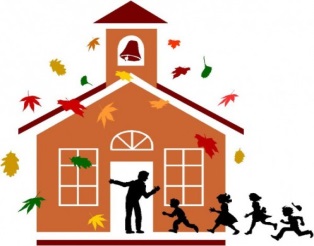 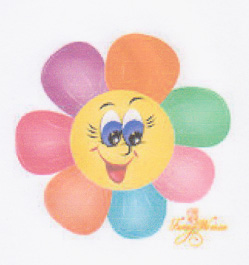                                                                                         ост. Луговая         ост. Угадай-ка                                                                                         ост. Музыкальная студия Задания написаны на лепестках.- Представьте себе, мы вышли   из школы идем по лесной дорожке.  Первая остановка     «Лесная» На оборотной стороне  лепестка написаны вопросы, связанные с наблюдениями за лесом.Как называется лес, где растут береза, дуб, клен? Как называется наш лес?Найти и показать среди рисунков (гербарий)  хвойные деревья.Ответы детей.- Итак, ребята, какие леса бывают? (  лиственные и хвойные)- Пойдем дальше. Вторая остановка  «Лесные растения». На лепестке вопросы. Ребята работают с гербарием.1.Найти и показать ландыш, калину, рябину, папоротник, одуванчик.2. Какие из этих растений являются лекарственными?Беседа о лекарственных растениях. Ландыш – ценное лекарственное растение. Его листья и цветки используют для лечения сердечных заболеваний. Одуванчик – лекарственное растение. Его   корни заготавливаются аптеками рано весной и используются как средство, повышающий аппетит, улучшающее деятельность пищеварительных органов.  Третья остановка «Лесные жители».- Ребята, нам нужно будет отгадать загадки о зверях и птицах.   так мы узнаем, какие  животные живут в лесу.     1.  Серый,  зубастый, по полю рыщет,    телят, ягнят ищет.                      ВОЛКПо деревьям скачет шубка серо-голубая.               Про запас орехи прячет,               Сушит на зиму грибы,               Шелушит проворно шишки               И с хвостом своим играя,               от охотника убегает. Кто такая?       БЕЛКАВ яме спит зимою длинной, но чуть солнце станет греть, путь за медом и малиной отправляется …                   МЕДВЕДЬСердитый недотрога живет в глуши леснойиголок очень много, а ниток ни одной.    ЁЖИКХоть я не молоток –по дереву стучу:в нем каждый уголок обследовать хочу.Хожу в шапке краснойи акробат прекрасный.       ДЯТЕЛВсю ночь летает – мышей добывает.А станет светло-спать летит в дубло.           СОВАПришла из леса птичница в рыжей шубке кур считать.  ЛИСАСпиною зеленовато,животиком желтовато,черненькая шапочкаи полоска шарфика.   СИНИЦА- Значит, какие звери и птицы живут в лесу? Ответы детей. - Давайте по дороге споем песню «Голубой вагон» Четвёртая остановка «Луговая»Задание: составить рассказ по картине «На лугу» Пятая остановка «Музыкальная студия» Задание: вспомнить песни о растениях, о птицах. Шестая остановка «Угадай-ка»(На столе лежат рисунки шмеля, бабочки, стрекозы.  Дети рассказывают о них. Остальные по описанию должны угадать,  о ком идет речь) Последняя остановка «Школа»IV.   Подведение итога.- Подводим итог, обобщаем свои наблюдения.- Вот мы помогли Незнайке. Он  очень рад, что вы так интересно рассказывали о животных и растениях, вам, ребята.        Такие уроки – путешествия можно проводить по всем предметам.  Для проведения игр я использую поговорки, пословицы, народные приметы о временах года, растениях, о труде людей, кроссворды, шарады.  Наблюдала  и то, что учащихся привлекает устное народное творчество, они сами участвуют в его подборе, сами  загадки.       Я думаю, что в практике начальной школы дидактические игры могут выступать самостоятельно или взаимно дополнять друг друга.       Мне кажется, что игра внешне кажется развлечением, в действительности она требует серьёзной, предварительной подготовки со стороны учителя и учащихся.  В процессе игры от детей требуется выдержка, большое умственное направление, проявление самостоятельности.  Сделав материал доступным, интересным, игра создает богатые возможности для выявления у учащихся общих знаний,  понятий, установления межпредметных связей. Но нельзя и злоупотреблять игрой в учебном процессе, несмотря на высокую активность детей, может привести к пробелам в их знаниях.          Заканчивая игру, я отмечаю положительные и отрицательные моменты, хвалю наиболее активных  игроков, поддерживаю тех, у кого  всё получилось.           Итак, игра – это ведущий вид деятельности ребёнка.  Все  рассмотренные игры и задания игрового характера позволяют в увлекательной форме развивать у детей ценные качества: внимание, самоконтроль, наблюдательность, настойчивость.           Но нельзя забывать, что существует известная зависимость между уровнем знаний и умственным развитием школьника.  Однако совершенно неправильно было бы умственное развитие учащегося определить лишь объемом усвоенных им знаний.  Чтобы развить ум, необходимо овладеть определенными умственными операциями, логическими приемами мышления.  И как раз этому могут помочь игры: логические задачи, замысловатые  головоломки, ребусы.           Игры должны быть доступны детям.  Игра должна соответствовать знаниям, которыми располагают играющие.  Я  соблюдаю принцип от простого к сложному.  Когда мои дети справляются  заданием, преодолевают первые трудности, они испытывают большую радость.  У него появляется вера в свои силы, развивается мышление, я думаю,  только тогда цель игры достигнуты.         В заключение хочется ещё раз сказать о том, что игра является первой и надёжной помощницей в обучении детей. Искренность эмоциональных проявлений ребёнка в игре позволяют ему лучше  познать окружающую действительность, расширяет и углубляет его познавательные интересы в учебной деятельности.          В настоящее время в помощь учителю создано много хороших пособий с материалами  занимательного характера.  Но многое зависит от личной фантазии учителя, от его  творчества.  Каждый учитель может сам придумать игру, которая сделает урок более ярким, увлекательным, занимательным, интересным и развивающим.